15. feladat: A pun-római háborúk – Egérrágta szöveg kiegészítése                         12 pontAmit nem találsz meg a forrásban, annak nézz utána az interneten! (A feladatot fénymásolva tőlem kérheted.) 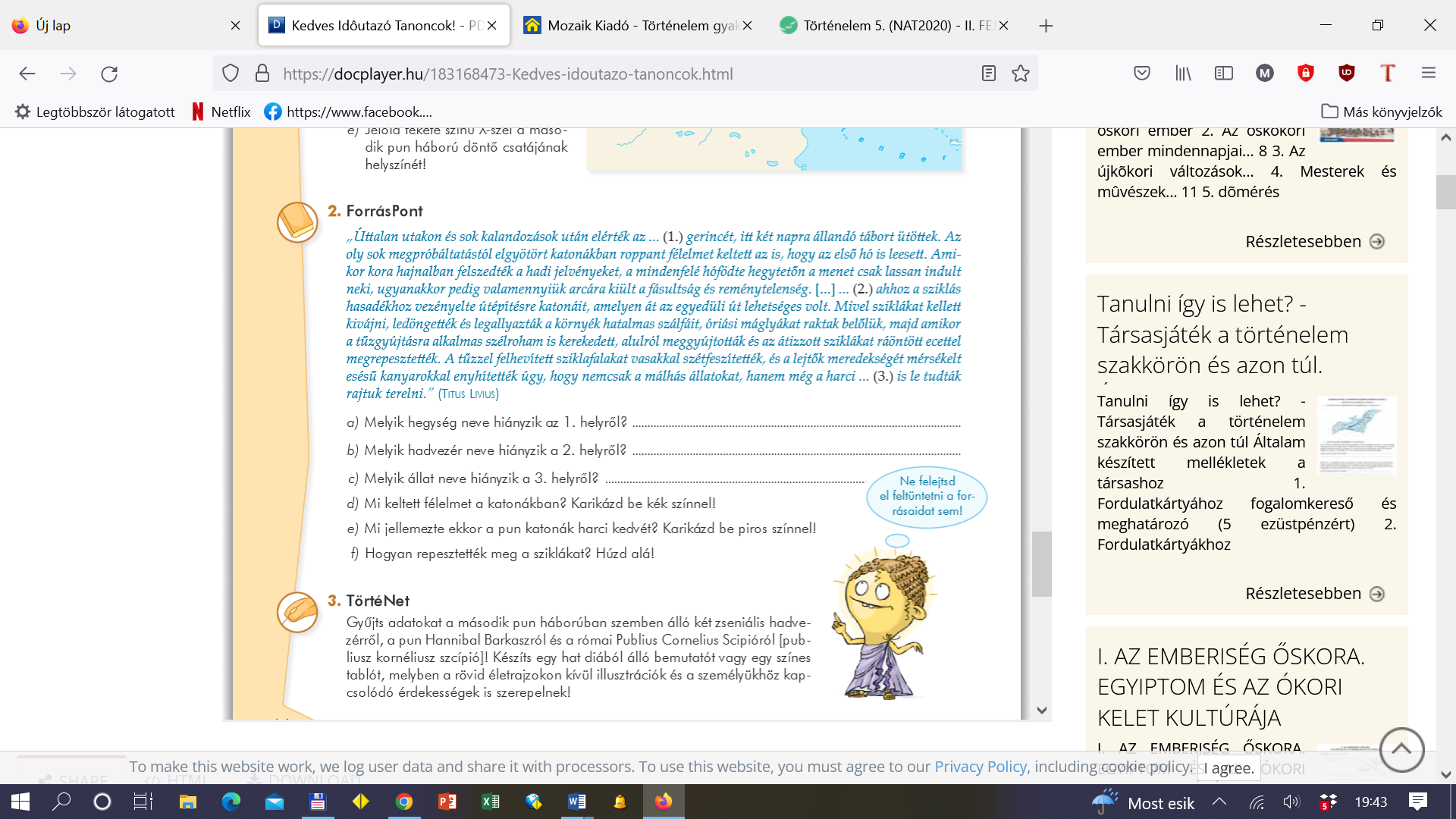 